This Notice of Meeting is given and posted pursuant to the Texas Open Meetings Act, contained in Chapter 551 of the Texas Government Code. Capitalized words and phrases have the meaning given to them in the Act. The Meeting will be held at the Date, Time and Place stated below. The City Council Will Deliberate upon the items listed in the Agenda below. Any Agenda item is subject to discussion only, action only or both discussion and action. All portions of the Meeting shall be Open, unless a Closed Meeting is held when permitted, and in the manner specified, by the Act. If the Act permits all or any portion of the Deliberation of an Agenda item to be Closed, the City Council may enter into a Closed Meeting whether or not the Agenda item below states that a Closed Meeting for such item is anticipated. Agenda items are not required to be considered in the same order as listed in the Agenda. Any Agenda item(s) may be tabled for Deliberation at a later Meeting or removed from the Agenda. Any such tabled or removed Agenda item may be placed on an Agenda for a later Meeting for which Notice has been given and posted pursuant to the Act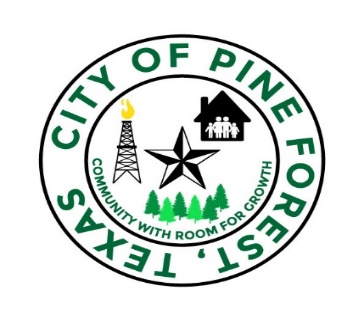 DATE OF MEETING:  	Monday August 14, 2023			TIME OF MEETING:	6:00 P.M.PLACE OF MEETING:	City of Pine Forest City Hall	PURPOSES:  			SEE AGENDA BELOWDATE POSTED:		Friday August 11, 2023			TIME POSTED:	2:30 P.M.REGULAR MEETING1.	Call to order.2. 	Invocation. 3.	Pledge to the United States Flag and the Texas State Flag. 4.	Citizens/Visitors Forum:	Open the floor to members of the public or of the City Council for inquiries about a subject not listed on the Agenda. Speakers shall be requested to limit their remarks to three (3) minutes or less. Specific factual information or existing policy may be stated in response to an inquiry.  Any deliberation or decision about the subject of the inquiry shall be limited to a proposal to place the subject on the Agenda for a subsequent meeting for the City Council.  5.	Mayor’s Comments6. 	Consent Agenda:	A. July 2023 Bills 	B. Purchase orders for July 2023	C. Budget Amendments for July 2023		D. Approve July 24, 2023 Special Meeting Minutes & July 24, 2023 Budget Workshop Minutes7.	 			Reports from Staff and Committees:		A. Police Report from Chief Bill Meza		B. Grant Report		C. Report from CFO      		D. Report from Road Committee8. 		Presentation from Orange County Water & Sewer Department. 9.   	Discussion and possible action to increase Council Member & Mayors salaries by $35 a month making total Salaries $75 per Council Member and $160 for Mayor a month.  10.  	Discussion and possible action regarding road repairs within the City.		A. Purchasing material from Rock Asphalt to do pothole maintenance. 		B. Hire someone to spread material. 	 11.  			Discussion and possible action to place a proposal to adopt an ad valorem tax rate on September 18, 2023, for the 2023 tax year of $ 0.0500 per $100.00 valuation of the City of Pine Forest, Texas (consisting of a debt rate of $ 0 and a Maintenance and Operations rate of $ 0.0500.)12.			Discussion and possible action to schedule one (1) Public Hearing for Monday, September 5, 2023 at 6:00 PM to hear and consider public comments regarding the proposed 2023-2024 Budget for the City of Pine Forest, Texas. 13.	Discussion and possible action on adopting Ordinance 08142023-1: An Ordinance by the City of Pine Forest, Texas (“City”) authorizing the settlement of the proposed fuel reconciliation of Entergy Texas, Inc.; finding that the meeting complies with the open meetings act; making other findings and provisions related to the subject; and declaring and effective date.14.	Discussion and possible action regarding the road damages to the mapped well site travel route on Lakeview Cutoff and Sugar mill Road and the role of responsibilities between Vantage and the City of Pine Forest. 15. 	Discussion and possible action regarding bid from i3 Verticals for municipal court software. 16. 	Discussion and possible action to accept the resignation of Chief Bill Meza. 17. 	Discussion and possible action to appoint and Interim Chief of Police for the City of Pine Forest. 18. 			AdjournAgenda Posting certification: I, the undersigned authority, do hereby certify that the August 14, 2023, Agenda of items to be considered by the City Council of Pine Forest was posted on the City of Pine Forest City Bulletin Board located at City Hall, 305 Nagel Street, at 2:30 p.m. on Friday, August 11, 2023.Lacey TurnerLacey Turner, City SecretaryADDITIONAL INFORMATIONTHE MEETING WILL BE OPEN TO THE PUBLIC AT ALL TIMES IN COMPLIANCE WITH THE “OPEN MEETINGS LAW” AS REQURD BY V.T.C.A. GOVERNMENT CODE, CHAPTER 551.  SPECIAL NOTE:  THE COUNCIL AY ENTER ITO CLOSED SESSION ON ANY POSTED AGENDA ITEM UNDER SECTIONS 551.071, 551.072, 551.073, 551.074 AND 551.076 OF THE V.T.C.A. GOVERNMENT CODE, CHAPTER 551.  THIS NOTICE SHALL BE POSTED FORAT LEAST SEVENTY-TWO HOURS PRECEDING THE SCHEDULED TIME OF SUCH MEETING.  NOTICE OF ASSISTANCE: IF YOU REQUIRE A REASONABLE ACCOMODATION AS OUTLINED IN THE AMERICAN WITH DISABILITIES ACT (i.e., QUALIFIED INTERPRETER, LARGE PRINT, HEARING ASSITANCE) DURING THIS MEETING, PLEASE NOTIFY OUR OFFICE AT 409-786-4100 NO LATER THAN FORTY-EIGHT (48) HOURS PRIOR TO THE SCHEDULED COMMENCEMENT OF THE MEETING.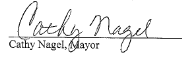 